КАРАР                                                                               ПОСТАНОВЛЕНИЕ   «27»ноябрь  2020 й.                         	№ 61                         «27» ноября 2020 г.             		                 Об отмене постановления  № 51 от 27.08.2020 г. «Об утверждении Порядка расходования средств резервного фонда администрации сельского поселения Слаковский  сельсовет муниципального района Альшеевский район Республики Башкортостан»	Администрация сельского поселения Слаковский сельсовет муниципального района Альшеевский район Республики Башкортостан постановляет:Отменить постановление администрации сельского поселения Слаковский сельсовет муниципального района  Альшеевский район Республики Башкортостан № 51 от 27.08.2020 г. «Об утверждении Порядка расходования средств резервного фонда администрации сельского поселения Слаковский  сельсовет муниципального района Альшеевский район Республики Башкортостан»Обнародовать настоящее постановление путем размещения на официальном сайте и информационном стенде сельского поселения;Контроль за исполнением данного постановления оставляю за собой.	Глава  сельского поселения                                              М.М.Мухтасимов БАШҠОРТОСТАН  РЕСПУБЛИКАҺЫӘЛШӘЙ РАЙОНЫМУНИЦИПАЛЬ РАЙОНЫНЫҢСЛАК  АУЫЛ СОВЕТЫАУЫЛ БИЛӘМӘҺЕХАКИМИӘТЕ(БАШҠОРТОСТАН РЕСПУБЛИКАҺЫӘЛШӘЙ РАЙОНЫСЛАК  АУЫЛ СОВЕТЫ)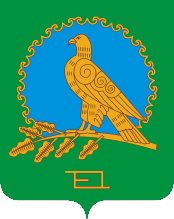               АДМИНИСТРАЦИЯСЕЛЬСКОГО ПОСЕЛЕНИЯСЛАКОВСКИЙ СЕЛЬСОВЕТМУНИЦИПАЛЬНОГО РАЙОНААЛЬШЕЕВСКИЙ РАЙОНРЕСПУБЛИКИ БАШКОРТОСТАН(СЛАКОВСКИЙ СЕЛЬСОВЕТАЛЬШЕЕВСКОГО  РАЙОНАРЕСПУБЛИКИ БАШКОРТОСТАН)